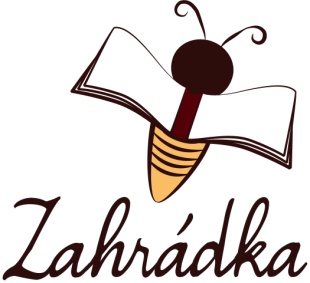 Základní škola Zahrádka, Praha 3, U Zásobní zahrady 8                                                                                                                               Praha 26. 3. 2020 Vážení rodiče, dovolte, abychom vás touto cestou pozdravili a popřáli hodně energie a trpělivosti. Dle vyjádření ministra školství se otevření škol odhaduje nejdříve na polovinu května, možná až na červen. Je tedy zřejmé, že období mimořádných opatření bude dlouhé a na vás bude největší díl péče o děti. Proto své kolegy podporujeme v kreativitě při vyhledávání způsobů, jak vaše děti na dálku alespoň na chvilku zabavit a potěšit. Kromě vzkazů a nahrávek, které jsou určené konkrétním dětem,  připravujeme i nabídku pro všechny -  krátké videonahrávky na soukromém kanále YouTube. O jeho zprovoznění a přístupu k nahrávkám vás budou informovat třídní učitelé. Kromě toho můžete čerpat z velkého množství veřejně dostupných zdrojů. Řadu jich zcela určitě znáte a využíváte. Vzhledem k tomu, že každý náš žáček je jiný, je nesmírně těžké doporučit univerzální zdroje, ale za všechny vybíráme například webové stránky Neziskové organizace EDA cz, z.ú.: https://www.eda.cz/. Tipy na aktivity pro rozvoj zrakového vnímání dětí jsou podrobně popsány na https://edaplay.cz/tipy/aktivity; přehled o aplikacích pro rozvoj zrakových dovedností a další podrobnosti najdete na https://edaplay.cz/, kdybyste uvažovali o stažení do iPadů. Další praktické zkušenosti lze získat na https://edaplay.cz/tipy.Pro ty, kdo rádi sledují dětská videa, máme tip na kanál YouTube s názvem Baby Einstein. A pokud rádi tvoříte, zkuste se podívat například na https://www.raisingdragons.com/. Další nápady a tipy vám v případě zájmu poskytnou jednotliví učitelé.Ohledně nároku na ošetřovné sledujte aktuální informace na webových stránkách MPSV, naleznete tam podrobnější informace (podmínky nároku na dávku, postup, jak vše vyřídit a také odpovědi na nejčastější dotazy). Webové stránky Ministerstva práce a sociálních věcí  https://www.mpsv.cz/web/cz/osetrovneO ošetřovné mohou nyní žádat rodiče hendikepovaného dítěte bez ohledu na jeho věk. Propláceno bude po  celou dobu platnosti mimořádného opatření o uzavření škol, resp. zařízení sociálních služeb. Pečující se mohou při péči o dítě střídat vícekrát bez omezení. Nemilou zprávou je, že jsme s ohledem na dlouhodobá mimořádná opatření museli zrušit plánované vícedenní výlety v termínech 17. – 23. dubna 2020 a 23. – 29. dubna 2020 ve Střelských Hošticích. Pokud jste již pobyt zaplatili, bude vám částka v brzké době vrácena na účet. Situace v České republice se stále vyvíjí, zavedená opatření se stále upřesňují a upravují, doporučujeme proto i nadále sledovat aktuální zpravodajství v médiích, případně záložku AKTUALITY na webových stránkách školy www.zszahradka.cz  a také NOVINKY na webových stránkách Integračního centra Zahrada www.iczahrada.cz.                                                                                          Mgr. Dagmar Rosecká, ředitelka školy